绝密★启用前榆林市第十二中学2020-2021年度第一学期高二年级第二次质量检测历史试题 考试范围：必修三（1-5）专题；                                       考试时间：90分钟；  试卷满分：100分    （I卷 50分，II卷50分）学校：___________姓名：___________班级：___________考号：___________I卷 （选择题  50分）一、选择题(共25小题,每小题2.0分,共50分)                                                                          1.公元前8世纪到公元前2世纪是人类文明的“轴心时代”，人类首次觉醒，理性思维所创造的精神文化决定着其后诸民族的文化走向。对于中国而言，最能体现这一特征的现象是(　　)A． 百家争鸣                                              B． “焚书坑儒”C． 独尊儒术                                              D． 崇儒尚佛2.斯塔夫里阿诺斯在《全球通史》中说，秦朝灭亡后“法家学说信誉扫地，而儒家学说被长期推崇为官方教义。不过，从某种意义上说，这也是法家的一个胜利”。这个“胜利”指的是(　　)A． 法家思想是新儒学的核心                                     B． 法家学说被董仲舒吸收C． 儒家思想已经失去了先秦的“民本”特色             D． “独尊儒术”体现了法家的思想专制原则3.史学家吕思勉认为：法家之学，在先秦诸子中，是最新颖的，最适合于时势的。……但法家之学，亦有落伍之处。……社会的利益，彻头彻尾，都可用国家做工具去达到，就有将国权扩张得过大之弊。这里的“落伍之处”是指（  ）A． 强调国家利益而忽视了社会利益                             B． 维护专制君权而弱化了礼仪制度C． 强化中央集权而削弱了地方权力                             D． 注重严刑酷法而淡化了道德教化4.下图a、b、c、d是儒家思想发展的四个阶段。对四个阶段分析不正确的是（　）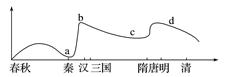 A． a：秦朝时儒学陷入低潮                                     B． b：西汉“独尊儒术”，其他学派消亡C． c：魏晋南北朝隋唐时儒学受冲击                     D． d：明末清初时儒学正统思想受到冲击5.儒家思想经过不断发展，逐渐成为中国传统文化的主流。以下言论最能体现其适应加强中央集权需要的是（ ）A． “为政以德，譬如北辰，居其所而众星共(拱)之。”B． “以德兼人者王，以力兼人者弱，以富兼人者贫。”C． “诸不在六艺之科、孔子之术者，皆绝其道，勿使并进。”D． “我之出而仕也，为天下，非为君也。”6.宋代理学家们一方面借鉴佛教和道教在哲学本体论方面的成果，主张“理”是宇宙万物的本原；一方面在传统儒学中寻找能够利用的因素，提出了许多富有特色的儒学概念，并给予系统的哲学论证。这说明宋代理学(　　)A． 改造儒学的天命思想                             B． 弘扬关怀现实的传统C． 重视儒学思想思辨化                              D． 遏制人们的自然欲求7.明清时期是中国古代思想上一个非同寻常的时期。而黄宗羲在明清思想史上，非预期地“结束了一个时代，开启了另一个‘新’的时代”（刘述先）。这个“新时代”（　　）A． 开始出现批判封建君主专制的思想                   B． 民主启蒙思想被大多数人所接受C． 彻底结束了儒家思想的统治地位                        D． 开始倡导“自由”“平等”思想8.历史学家钱穆曾说：若从现代观念言，朱子言格物，其精神所在，可谓既是属于伦理的，亦可谓属于科学的，其“科学”主要表现在(　　)A． 属于唯物主义的范畴                                      B． 通过实践方式探求理C． 用伦理纲常维护统治                                      D． 强调人具有正当私欲9.明清时期，商人在文学作品中出现的频率非常高，并且有很多是以主角的身份出现，一改以往作品中的“文不谈商贾”的现象，而且商人在文学作品中的形象大大改观，不再只是惟利是图，贪得无厌的形象。这反映出(　　)A． 社会主流价值观念改变                                         B． 社会生活决定文学内容C． 社会价值取向发生变化                                          D． 社会阶层地位变动频繁10.中国古代文学表达的主流形式经过了以下变迁：先秦诗歌—汉赋—唐诗—宋词—元曲—明清小说。下列对不同时期文学主流形式变迁特点的概括，不正确的一项是(　　)A． 多元兼容、雅俗共赏                                               B． 体现了时代的发展变化C． 逐渐平民化、世俗化                                               D． 文学形式由落后到先进11.在敦煌壁画中，魏晋南北朝时期的壁画大多宣传佛教悲惨牺牲的善行和现实的悲苦无奈；隋唐壁画则更多的宣传享受和娱乐，表现幸福与祥和；宋朝壁画中世俗场景大量渗入佛界。这种变化说明了(　　)A． 佛教文化的中国化         B． 艺术内容的时代性C． 艺术形式的多样性         D． 中外文化的交融性12.由下图可见近现代中国思想发展历程是一个(　　)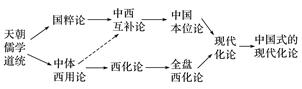 A． 从学造器物到仿行制度的过程                     B． 西学东渐的过程C． 不断碰撞与融合的过程                                 D． 不断回归传统儒学的过程13.迄今所知，在中国出版的书刊中，最早介绍马克思的是1899年上海广学会编译的《大同学》，其中称：“其以百工领袖著名者，英人马克思也。”由此可见(　　)①新兴的中国工人阶级找到了自己的领袖    ②当时介绍到中国的马克思身份是“工人领袖”③19世纪末马克思主义开始在中国广泛传播 ④当时的介绍者连马克思是哪国人都没有搞清楚A． ①③           B． ②④                    C． ①②③          D． ②③④14.李大钊论及中国的民主政治时说，“孔子者，历代帝王专制之护符也”“孔子不当存之于宪法”，同时他又提出“欲行立宪必先去专与争”，要完成青春中华再造之使命，必须“悟儒家日新之旨”。这说明李大钊(　　)A． 能够批判继承中国传统文化                                B． 对中国传统文化的态度自相矛盾C． 未能摆脱前期新文化运动的局限性                     D． 已经成为真正的马克思主义者15.陈独秀曾说：“孔教与共和乃绝对势不相容之物，存其一必废其一……故其提倡孔教必排共和，亦犹愚之信仰共和必排孔教。”这里“必排孔教”其实质是反对(　　)A． 儒家传统道德                                       B． 儒家思想文化C． 孔子思想学说                                       D． 封建专制制度16.1905年，一本书使安徽少年胡洪骍产生了强烈的震撼，“这个优胜劣汰，适者生存的公式确是一种当头棒喝，给了无数人一种绝大的刺激。几年之中，这种思想像野火一样，燃烧着许多少年人的心与血”。受此影响，他改名胡适，字适之。这可以说明(　　)A． “中体西用”思想兴起                                 B． 天演法则产生巨大影响C． 进化论成为革命旗帜                                 D． 传统思想的权威被打倒17.《新青年》载文称：“你要想有益于社会，最妙的法子莫如把你自己这块材料铸造成器”，“须使各人自己充分发展——这是人类功业顶高的一层；这是我们大家都应该做的事”。这一观点主要反映了新文化运动的发动者(　　)A． 倡导民主科学                                         B． 希望新青年自主进步C． 反对愚昧迷信                                          D． 追求新文学平易新鲜18.20世纪80年代末90年代初，国际国内形势发生了巨大变化，邓小平发表“南方谈话”，力挽狂澜，拨开了笼罩在人们心头的迷雾，从理论上深刻回答了长期困扰和束缚人们思想的许多重大认识问题。这些重大认识问题不包括（ ） A． 判断社会实践的是非标准                                            B． 科学、客观地评价毛泽东思想C． 计划、市场与社会主义的关系                                     D． 科学地回答了社会主义的本质19.《诗刊》1967年1月发表了毛泽东于1965年作的一首词：“……千里来寻故地，旧貌变新颜。…… 三十八年过去，弹指一挥间。”该词描述的历史事件是下列哪一理论的实践  （ ）A． “工农武装割据”理论                                 B． 社会主义革命与建设理论C． 新民主主义论                                              D． 城市革命中心论20.民主革命时期，毛泽东对中国革命道路进行了不懈的探索。以下著作与内容不一致的是（ ）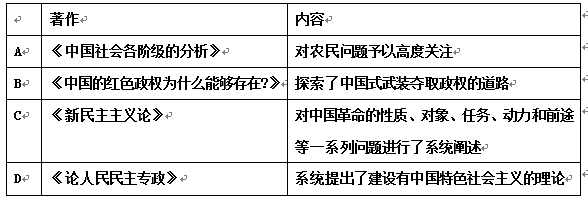 A． A                 B． B                    C． C            D． D21.“南方谈话”把建设中国特色社会主义理论推进到了一个新的阶段，它标志着邓小平理论的成熟并形成体系，主要是因为（ ）A． 表达了对“三个有利于”标准的新理解B． 阐述了计划经济与市场经济的关系C． 概括了社会主义的本质，指出改革也是解放生产力D． 从理论上解决了“什么是社会主义，怎样建设社会主义”这一根本问题22.以毛泽东为代表的中共共产党人开创了中共革命的正确道路——井冈山道路以邓小平为代表的中国共产党人又开创了中国特色的社会主义道路。两者最根本的共同点是（ ）A． 坚定不移地走社会主义道路                                         B． 始终不渝地贯彻党的最高纲领C． 把反“左”作为革命进程中的重要任务                          D． 实事求是，从中国国情出发23.20世纪60年代初，毛泽东打趣地说：“赫鲁晓夫不给我们尖端技术，极好！如果给了，这个账是很难还的，应该给赫鲁晓夫发一个一吨重的大勋章！”该趣话出现的主要背景是(　　)A． 赫鲁晓夫认为新中国无力搞核研究                 B． 苏联对中国推行霸权主义政策C． 新中国作出了“两弹一星”的决策                     D． 新中国第一颗原子弹试验成功24.“1978年春天，27万多青年学子白日放歌、青春作伴，跨入大学校门，尽情拥抱‘科学的春天’。”能够与这一情景联系起来的是(　　)A． 十一届三中全会召开，实行改革开放             B． 邓小平复出，恢复中断十年的高考制度C． 提出优先发展教育，实施“科教兴国”战略     D． 实施“211工程”计划，发展高等教育25.如下图是“文化大革命”期间知识青年在田间工作的状况，这是当时广大学生“认真接受贫下中农再教育”的一个缩影。这种教育在当时所产生的影响主要是(　　)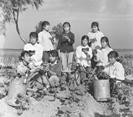 A． 民族文化素质得以提高                      B． 中国与世界的差距得以缩小C． 封建文化糟粕得以清除                      D． 国家出现“文化断层”的不利局面卷II（非选择题  50分）二、非选择题(共3小题,共50分)                                                                          26.儒家学说在中国思想文化史上占有重要地位。阅读材料，完成下列要求。（18分）材料一　季康子问政于孔子曰：“如杀无道以就有道，何如？”孔子对曰：“子为政，焉用杀？子欲善而民善矣。君子之德风，小人之德草，草上之风，必偃。”——《论语》材料二　《春秋》大一统者，天地之常经，古今之通谊也。今师异道，人异论，百家殊方，指意不同，是以上亡以持一统……臣愚以为诸不在六艺之科孔子之术者，皆绝其道，勿使并进。邪辟之说灭息，然后统纪可一而法度可明，民知所从矣。——《汉书·董仲舒传》材料三　朱熹生活的南宋时代，统治阶级生活奢侈无度，官员以“受贿为生，往往致富”，朝野上下普遍信奉佛教禅宗。在这种时代背景下，朱熹提出“存天理，灭人欲”之说。朱熹区分了“欲”和“人欲”，以为“饮食者，天理也；要求美味，人欲也”。他认可“饥而欲食” “渴而欲饮”的正常的“欲”，他要灭的是“物欲”或“嗜欲”。朱熹还根据当时国家和朝野的现实状况提出了“格物致知”和“正心诚意”之说。——摘编自洪映萱《另一种声音——对朱熹“存天理、灭人欲”等理学观念的反思》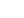 (1)根据材料一、二，概括孔子与董仲舒的思想核心，(4分）结合所学知识指出这两种主张在当时的遭遇（2分）及其原因。（4分）(2)根据材料三，分析理学思想的进步之处。（4分）(3)综合以上材料，说明儒家思想能长期居于中国传统文化的主流地位的原因。（4分）27.鸦片战争后中西文化进一步交汇，推动了近代中国的思想解放和社会进步。阅读下列材料（18分）：材料一　19世纪中期，中国官绅承受西方所加的冲击，并被迫采取应变的对策。19世纪后半期，中国先知先觉之士认识到中国正面临数千年来一个巨大的变局，将产生一个从所未见的创新机运。                                         ——王尔敏《中国近代思想史论》材料二　甲午战争之后的几年，是中国思想界的一个很重要转折期，从这时开始，中国才比较正规地迈进到自觉理智地向外国学习的历史进程。国人对西学的领悟从感性的“力”的浅层次，深入到理性的“智”的层次，并进而引起了西方思想文化和中国传统思想文化的第一次大融合。——袁行霈等主编《中华文明史》第四卷材料三　1917—1923年的思想革命，代表了中国对西方冲击的第三阶段回应……1917—1923年的思想觉醒，标志着从传统的中国基础向完全西化的进一步转变。……但它的主要成功，在于引进了西方的思想和推毁了中国的传统，而不是创造了新的思想体系和新的哲学学派。——摘编自徐中约《中国近代史》请回答：(1)据材料一与所学知识，指出19世纪中期中国官绅“被迫采取应变的对策”是什么？19世纪后半期，中国先知先觉之士面对“变局”又提出了何种对策？（4分）(2)据材料二与所学知识，分析甲午战争后中国人对西学的“领悟”发生变化的社会背景（4分），并指出“西方思想文化与中国传统思想文化的第一次大融合”的代表人物及其政治实践。（2分）(3)据材料三与所学知识，指出“中国对西方冲击的第三阶段回应”的典型事件（2分）及其基本主张。（2分）(4)综合上述材料，概括中国近代思想领域变化的主要特点。（4分）28.阅读下列材料，回答问题。（14分）材料一 民生主义真是达到目的，农民问题真要解决，是要耕者有其田。……现在俄国推翻一般大地主，把全国的土地都分到一般农民，让耕者有其田，耕者有了田，只对于国家纳税，另外没有地主来收租钱，这是一种最公平的办法。我们现在革命，要仿效俄国这种公平办法，才算是彻底的革命。                                   ——孙中山《耕者要有其田》材料二 中国共产党如果不能迅速地恢复和发展生产，并首先使工人生活有所改善，并使一般人民的生活有所改善，那我们就不能维持政权，我们就会站不住脚，我们就会要失败。——《毛泽东选集》第4卷材料三 十二亿人口怎样实现富裕，富裕起来以后财富怎样分配，这都是大问题。问题已经出来了，解决这个问题比解决发展起来的问题还困难。分配的问题大得很。我们讲要防止两极分化，实际上两极分化已然出现。要利用各种手段、各种方法、各种方案来解决这些问题。少部分获得了那么多财富，大多数人没有，这样发展下去总有一天会出现问题。分配不公，会导致两极分化，到一定时候问题就会出来。               ——《邓小平年谱》（1975—1997）请回答：（1）阅读材料一，回答孙中山在土地政策上有何新举措（2分）？并结合所学知识分析其政策发生变化的原因。（4分）（2）根据材料二概括毛泽东同志认为解决民生问题的重要意义是什么？（2分）（3）根据材料三，指出邓小平的领导的改革有什么特点？结合所学知识分析我国经济体制改革的目标。（4分）（4）综合上述材料指出：从三民主义、毛泽东思想到邓小平理论，有哪些共同追求？（2分）答案解析1.【答案】A【解析】材料中的“轴心时代”对应我国的春秋战国时期，当时中国历史上出现了诸子百家互相辩驳、争鸣斗胜的盛况，是中华民族的第一次思想解放，符合题干要求，故选A项。2.【答案】D【解析】“儒家学说被长期推崇为官方教义”说明到汉武帝时儒家思想成为主流思想，而董仲舒提出的“独尊儒术”是思想上的大一统、专制的体现，体现了法家的思想专制原则，所以选D项。3.【答案】A【解析】从材料“……社会的利益，彻头彻尾，都可用国家做工具去达到，就有将国权扩张得过大之弊”，可以看出，法家思想过分强调加强君主集权和权力，这是通过剥夺社会利益而获得的，从而忽视了社会利益，故答案为A。4.【答案】B【解析】据材料提到，儒家思想发展的四个阶段。结合所学知识可知，秦朝时焚书坑儒，儒学陷入低潮，故A正确，排除；西汉“独尊儒术”，糅合了其它学派思想，其他学派没有消亡，故B错误，符合题意；魏晋南北朝隋唐时佛教、道教兴起，儒学受冲击，故C正确，排除；明末清初时儒学正统思想受到进步思想家冲击，故D正确，排除。5.【答案】C【解析】据材料并结合所学知识可知，“为政以德，譬如北辰，居其所而众星共(拱)之。”反映了德治思想，不符合加强中央集权需要，故A排除；“以德兼人者王，以力兼人者弱，以富兼人者贫。”也反映了德治思想，不符合加强中央集权，故B排除；“诸不在六艺之科、孔子之术者，皆绝其道，勿使并进。”反映了大一统，加强中央集权的思想，故C正确；“我之出而仕也，为天下，非为君也。”反映了天下为主思想，故D排除。6.【答案】C【解析】C项与材料中“借鉴佛教和道教在哲学本体论方面的成果”“并给予系统的哲学论证”相符，故C项正确。7.【答案】A【解析】以黄宗羲的思想为代表的明清之际的进步思潮对思想界的影响主要在于对后世的启迪和启蒙、对君主专制统治的冲击。民主启蒙思想只是在少数知识分子中间传播，并没有被大多数人所接，这一说法不符合史实，排除B项；彻底结束了儒家思想的统治地位，这一说法是错误的，排除C项；开始倡导“自由”“平等”思想说法错误，黄宗羲在根本上没有突破封建体制，虽然反对君主专制，但没有提出新的社会蓝图，排除D项。故选A项。8.【答案】B【解析】程朱理学是唯心主义，故A项错误；程朱理学强调“格物致知”，即通过实践方式探求理，故B项正确；材料没有体现维护统治，故C项错误；程朱理学主张“存天理，灭人欲”，故D项错误。9.【答案】C【解析】商人在文学作品中出现频率高且形象改观，这是商品经济的发展影响了社会观念，选择C项。但并没有改变农本商末的主流价值观，故A项错误，也未造成社会阶层地位的频繁变动，故D项错误，商业活动自古即有，但直到明清才出现材料中的现象，可见B项与题干并无关系。10.【答案】D【解析】不同的文学形式是不同时期社会政治、经济发展的反映，因此具有多元兼容、雅俗共赏的特点，体现了时代的发展变化；唐诗及以前的诸文体大多属于精英文学，深沉庄重，简洁精练；宋词及以后的诸文体更倾向于平民文学，但不能说文学形式由落后到先进。所以答案选D。11.【答案】B【解析】不同历史时期壁画的内容不同，反映了不同历史时期的发展状况，体现了艺术内容的时代性，故B项正确。12.【答案】C【解析】材料反映了近现代中国思想发展历程中经历了维护传统(国粹论、中国本位论)与采用西学(西化论、全盘西化论)的碰撞过程，同时这两种思想进行融合又产生了中西结合思想(中体西用论、中西互补论)，最终形成了中国式的现代化论，故C项符合题意。13.【答案】B【解析】1899年中国的工人阶级尚未登上政治舞台，工人阶级的政党还未建立，因此还没有找到自己的领袖，①错；十月革命后，特别是在五四运动后，马克思主义开始在中国广泛传播，③错误。马克思是德国人，且材料称其为“百工领袖”，故答案选B。14.【答案】A【解析】注意提取题目中的有效信息，特别抓住题目最后一句“悟儒家日新之旨”，说明李大钊并不全盘否定儒家思想，而是领悟儒家思想中符合时代要求的内容。15.【答案】D【解析】从材料中可以看出孔教与共和不相容，要实现共和必排孔教，因为孔教是维护封建专制统治的工具，故“必排孔教”其实质是反对封建专制制度。16.【答案】B【解析】据题干“优胜劣汰，适者生存”及胡适改名等信息，并结合严复翻译赫胥黎的《天演论》，说明西方的天演进化思想对近代中国的影响，故选B。A项是洋务派的思想主张，与之无关；C项题干未反映；D项说法错误。17.【答案】B【解析】由材料信息可知，新文化运动发起者希望青年锻炼自己成长为社会的栋梁之材，故B项符合题意，其他三项均未能体现自主锻炼成才之意。18.【答案】B【解析】根据所学知识可知，20世纪80年代末90年代初，国际风云变幻，中国改革进入关键时期。1992年邓小平南巡发表了一系列讲话，“南方谈话”围绕着“什么是社会主义，怎样建设社会主义”这个问题，指出社会主义本质是解放生产力，发展生产力。“南方谈话”进一步解放了人们的思想，推动改革开放深入发展，故A、C、D三项都正确，但不符合题意；所以答案选B。19.【答案】A【解析】本题主要考察的是对材料的理解分析能力。从材料信息“1967年1月”“三十八年过去”中可知，这个时间是1929年，是国共十年对峙时期；根据所学知识可知，国共十年对峙时期形成了“工农武装割据”理论，故A项正确；B项是建国后的；C项是抗战时期的；D项是国民革命时期。所以答案选A。20.【答案】D【解析】A项是在国民大革命时期；B项是在井冈山时期；延安时期，毛主席发表的《新民主主义论》，标志着毛泽东思想的成熟，符合题意，故C项正确；D项是在新中国成立后，不符合题干要求，故排除。21.【答案】D【解析】1992年，邓小平南方谈话主要是围绕着“什么是社会主义，怎样建设社会主义”这一根本问题进行的，A、B、C三项都是这一根本问题的具体体现。22.【答案】D【解析】本题主要考查学生对教材知识的记忆和理解能力。根据题干找到两者的共同点是实事求是，从中国的国情出发，故D符合题意。23.【答案】D【解析】　根据材料中“如果给了，这个账是很难还的，应该给赫鲁晓夫发一个一吨重的大勋章”说明，我国已经研制出了核武器，不是赫鲁晓夫认为无力搞核研究，故A项错误；苏联对我国推行霸权主义，在材料信息中未体现，故B项错误；材料中反映的史实是已经研制成功，不是作出决策，故C项错误；1964年，我国独立研发的第一颗原子弹试验成功，与题目信息相符，故D项正确。24.【答案】B【解析】　依据题干中“1978年春天”“青年学子”“大学”可联系1977年我国恢复高考制度，为青年人提供了进入高校深造的机会，B项正确。十一届三中全会是在1978年底召开的，故A项错误。“科教兴国”战略、“211工程”出现在20世纪末，故C、D两项错误。25.【答案】D【解析】　由图片可知是“文化大革命”期间知识青年上山下乡的教育现象，这使国家出现了“文化断层”的不利局面，故选D。26.【答案】(1)孔子主张“仁”,被冷落。因为其不适应当时诸侯争霸的需要。董仲舒主张“罢黜百家，独尊儒术”，实行大一统。被汉武帝采纳，并使儒学成为正统思想。因为其适应了汉武帝加强君主专制中央集权的需要。（思想核心各2分，遭遇各1分，原因各2分）(2)进步：理学思想具有忧患意识，关注国家政治；崇尚道德，强调道德对社会的重要性；强调实践，具有务实倾向。（4分，任答2点即可）(3)原因：儒家能不断吸收其他学说，丰富自己的思想；儒学能不断改造，适应时代发展和统治阶级的需要。（4分，任答2点即可）【解析】第(1)问，主要考查学生阅读史料，提炼有效信息的能力，“思想核心”可根据材料概括，遭遇与原因应当从思想内涵与客观环境两方面概括。第(2)问，“进步之处”需联系当时的社会背景，从政治、思想等角度分析归纳。第(3)问，“原因”可以从儒家思想的兼容并包和不断革新等方面分析归纳。【答案】(1)对策：师夷长技以制夷。（2分）对策：中体西用(师夷长技以自强；洋务运动)。（2分）(2)背景：洋务运动破产；民族危机加深；民族资本主义初步发展；民族资产阶级登上历史舞台。（4分，任答2点即可）人物：康有为。（1分）实践：戊戌变法。（1分）(3)事件：新文化运动。（2分）主张：民主与科学；马克思主义。（2分）(4)特点：向西方学习；由被动到主动；由器物(技术)到制度到思想(由表及里，由浅入深)。(言之有理亦可)（4分，任答2点即可）【解析】28.【答案】（1）举措：提出耕者有其田。（2分）原因：苏俄土地政策的影响；共产国际和中共的帮助；孙中山反封建的革命精神。（4分，任答2点即可）（2）意义：巩固新生的政权。（2分）（3）特点：敢于创新；及时总结、不断深化。（2分）  目标：建立社会主义市场经济体制。（2分）（4）追求：追求公平正义，解放和发展生产力，关注民生。（2分）【解析】第（1）问的第一小问举措，材料一提及向俄国学习，可知此时孙中山新三民主义思想正在形成中；联系新三民主义相关内容，可知土地方面提出“耕者有其田”；第二小问原因，联系相关知识，可知辛亥革命的失败，十月革命、共产国际及中共的帮助等构成孙中山转向的原因。第（2）问的第一小问根据材料二概括毛泽东同志认为解决民生问题的重点和关键是什么，厘清材料中相应关键词，予以概括回答，即恢复和发展生产，改善人们生活；第二小问有何重要意义，梳理材料逻辑及关键词可知目的是为了巩固政权。第（3）问第一小问指出邓小平的领导的改革有什么特点，提取材料三中情感态度价值观，可知其干预创新，勇于探索等；第二小问结合所学知识分析我国经济体制改革的目标，据所学知识知改革的目标为，建立社会主义市场经济体制。第（4）问从三民主义、毛泽东思想到邓小平理论，有哪些共同追求，联系所学知识相关时代背景任务及三大思想内容，予以比较，围绕三者追求予以回答。